RENCANA PELAKSANAAN PEMBELAJARAN(RPP)Sekolah			: SMP Mata Pelajaran		: MatematikaKelas/Semester		: VIII/GenapMateri Pokok			: LingkaranAlokasi Waktu		: 1x 2 jp (2 x 45 menit)Kompetensi Inti ( KI )Kaidah keilmuanStandar KompetensiMenentukan unsur, bagian lingkaran serta ukurannya.Kompetensi Dasar3.7. Menurunkan rumus untuk menentukan keliling dan luas daerah lingkaran yang dihubungkan masalah kontekstual. Indikator3.7.1. Menyebutkan unsur-unsur dan bagian-bagian lingkaran : titik pusat lingkaran, jari-jari, diameter, busur, talibusur, juring dan tembereng. Tujuan Pembelajaran1. Siswa dapat menyebutkan unsur-unsur dan bagian-bagian lingkaran : titik            pusat, jari-jari, diameter, busur, talibusur, tembereng, juring dan apotema.F.  Materi Pembelajaran1. Unsur-unsur dan bagian-bagian lingkarana. Titik pusat lingkaran adalah titik yang terletak di tengah-tengah lingkaranb. Jari-jari lingkaran adalah ruas garis yang menghubungkan antara setiap                  titik pada lingkaran dengan titik pusat lingkaran.c. Diameter lingkaran adalah ruas garis yang menghubungkan dua titik           pada lengkung tertutup lingkaran dan melewati titik pusat lingkaran.           Panjang diameter sebuah lingkaran sama dengan dua kali panjang jari-                      jari lingkaran tersebut.d. Busur lingkaran adalah Ruas garis lengkung yang terletak pada    lingkaran yang menghubungkan dua titik pada lingkaran.e. Tali busur lingkaran adalah garis lurus yang menghubungkan dua titik    pada lingkaran.f. Tembereng adalah daerah dalam lingkaran yang dibatasi oleh busur    lingkaran dan tali busur lingkaran tersebut.g. Juring lingkaran adalah daerah dalam lingkaran yang dibatasi oleh dua    buah jari-jari lingkaran dan sebuah busur yang diapit oleh kedua jarijari    lingkaran tersebut.h. Apotema adalah ruas garis terpendek yang menghubungkan antara titik    pusat lingkaran dengan tali busur lingkaran tersebut.G. ProsedurLangkah-langkah menggambar unsur-unsur dan bagian-bagian lingkaranLangkah-langkah menyelesaikan masalah nyata dengan menggunakan unsur-unsur dan bagian-bagian lingkaranMetode PembelajaranPendekatan	    : SaintifikMetode                :  Ceramah, diskusi kelompok,tanya jawab, dan                                PenugasanTeknik Penilaian Penilaian Pengetahuan : Tes TertulisAlat/Media/BahanAlat/media	: 	- Penggaris- Jangka- Busur derajat- Pensil- Bollpoint Sumber Belajar Buku Matematika pegangan guru, Buku Matematika  pegangan peserta didik penerbit Depdikbud dan hands       Out http://www.ittelkom.ac.id; http://hernakuncoro.blogspot.comhttp://forumjualbeli.comKegiatan PembelajaranPertemuan 1 (2 x 45 menit)LEMBAR KERJA PROYEK “CELENGAN”Konsep : Menentukan unsur-unsur lingkaranNama Kelompok : .......................Alat dan Bahan : KardusLemPenggarisSpidolKain PlanelGuntingLangkah-langkah Kegiatan :Siapkan kardus kemudian gulung sehinnga tampak seperti tabung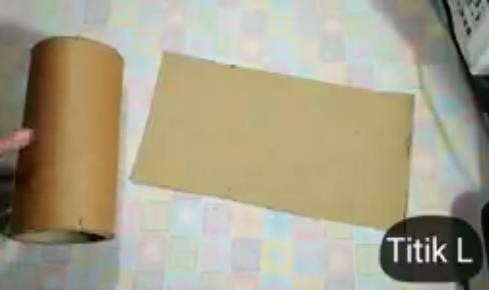 Kemudian , kardus yang sudah tampak seperti lingkaran cetak menjadi 2 bagian pada kards bagian lainnya. Untuk dibuat sebagai alas dan pada celengan.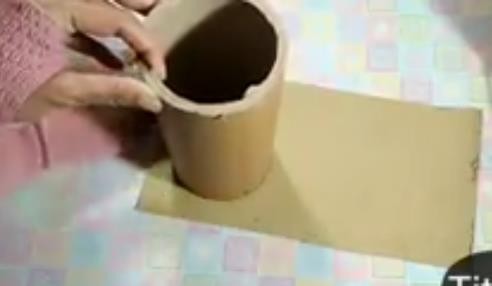 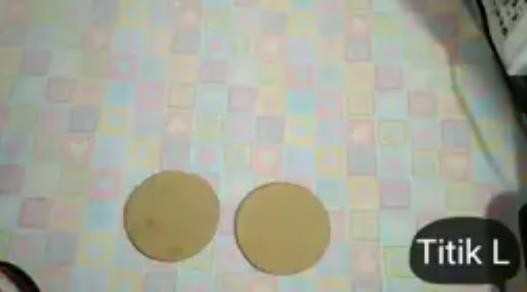 Kemudian buat lubang koin pada bagian lingkaran yang digunakan sebagai tutup celengan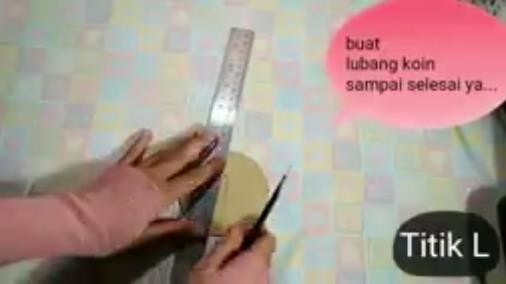 Setelah itu kardus yang berbentuk ngkaran tempelkan pada kardus yang berbentuk tabung. Lingkaran 1 untuk bgian alas dan lingkaran 1 nya untuk bagian tutupnya. 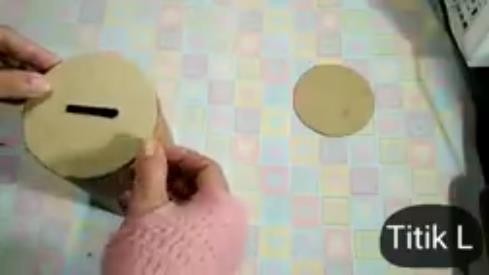 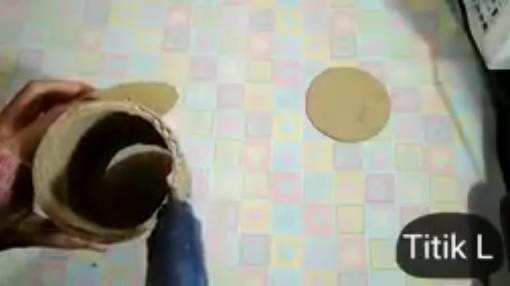 Kemudian ukur kardus yang berbentuk tabung 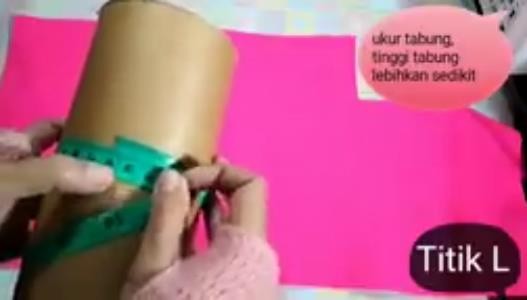 lalu lem kain planel pada kardus yang berbentuk tabung tersebut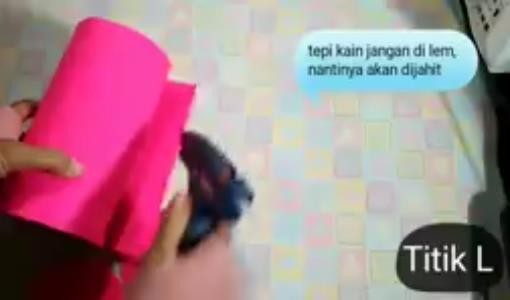 Kemudian bagian atas dan alas tabung hias sesuai selera kamu untuk mempercantik proyek celengan kamu menggunakan kain planel. 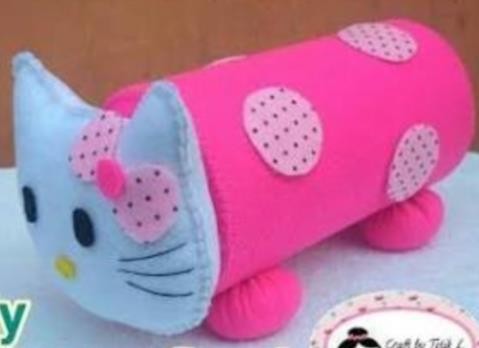 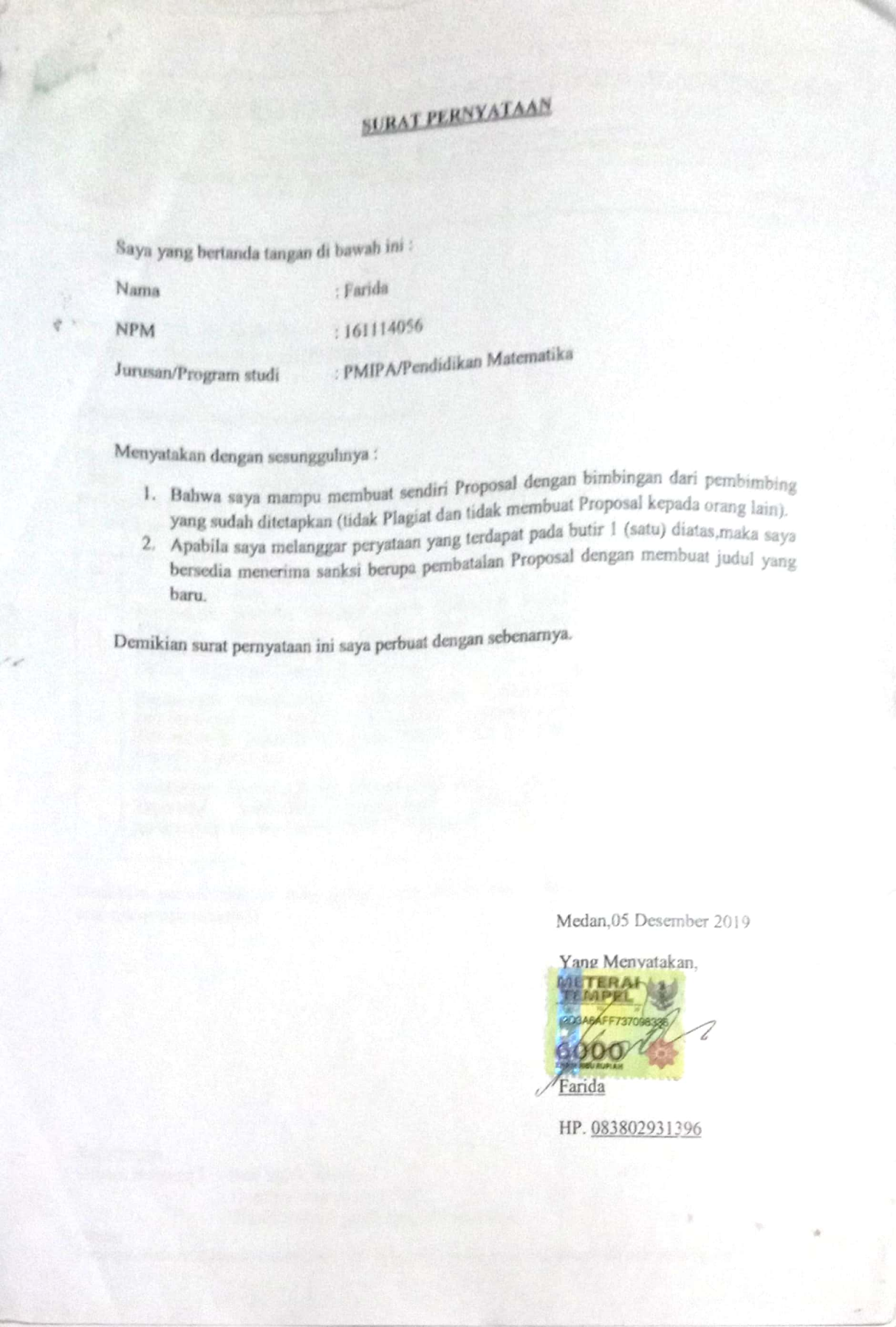 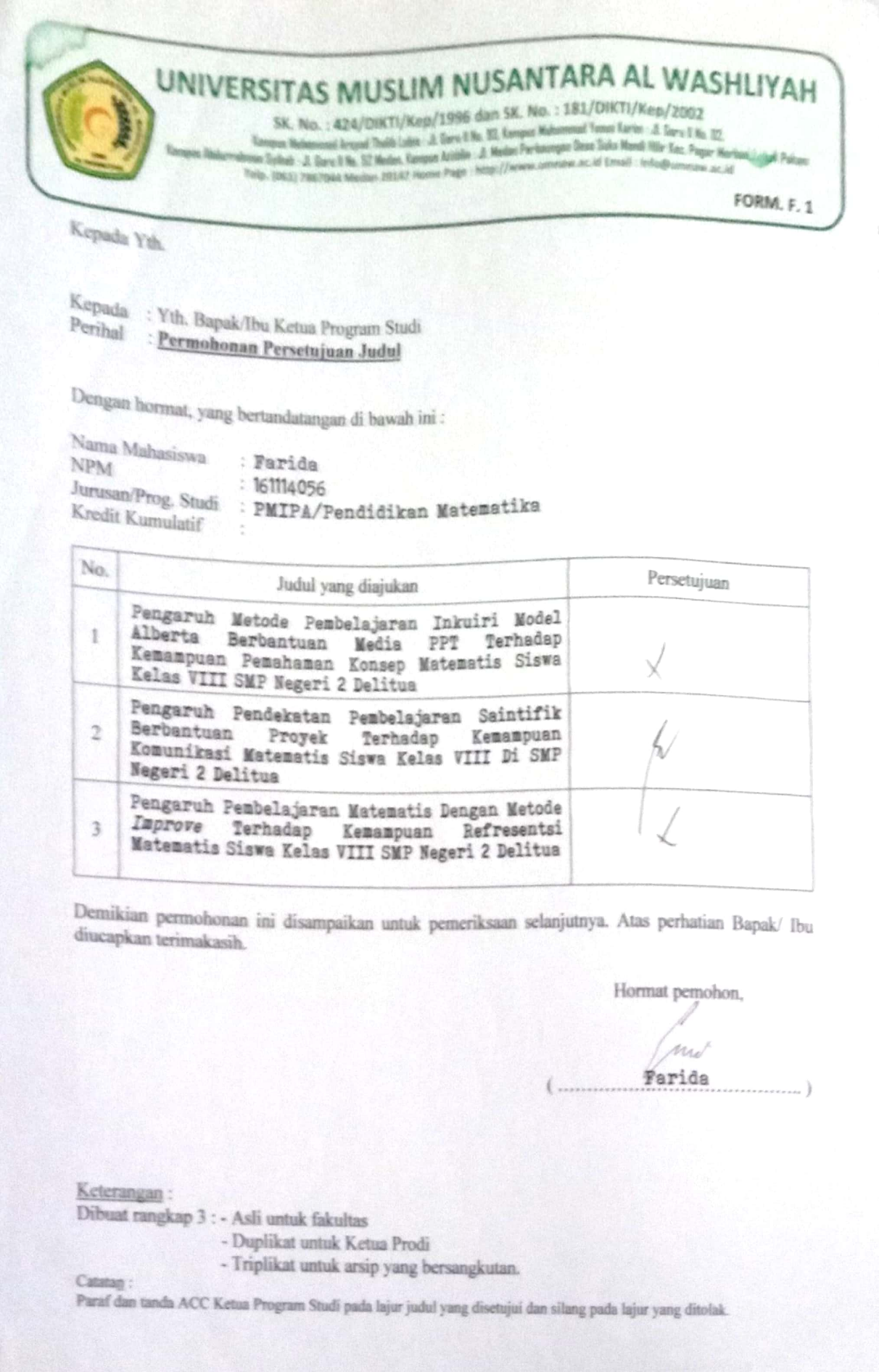 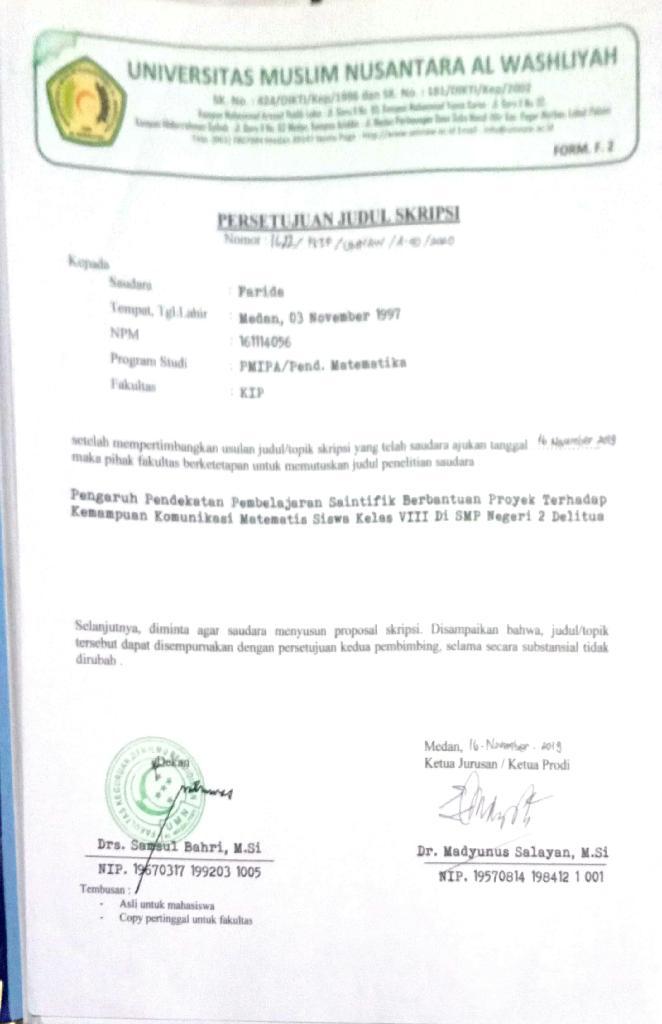 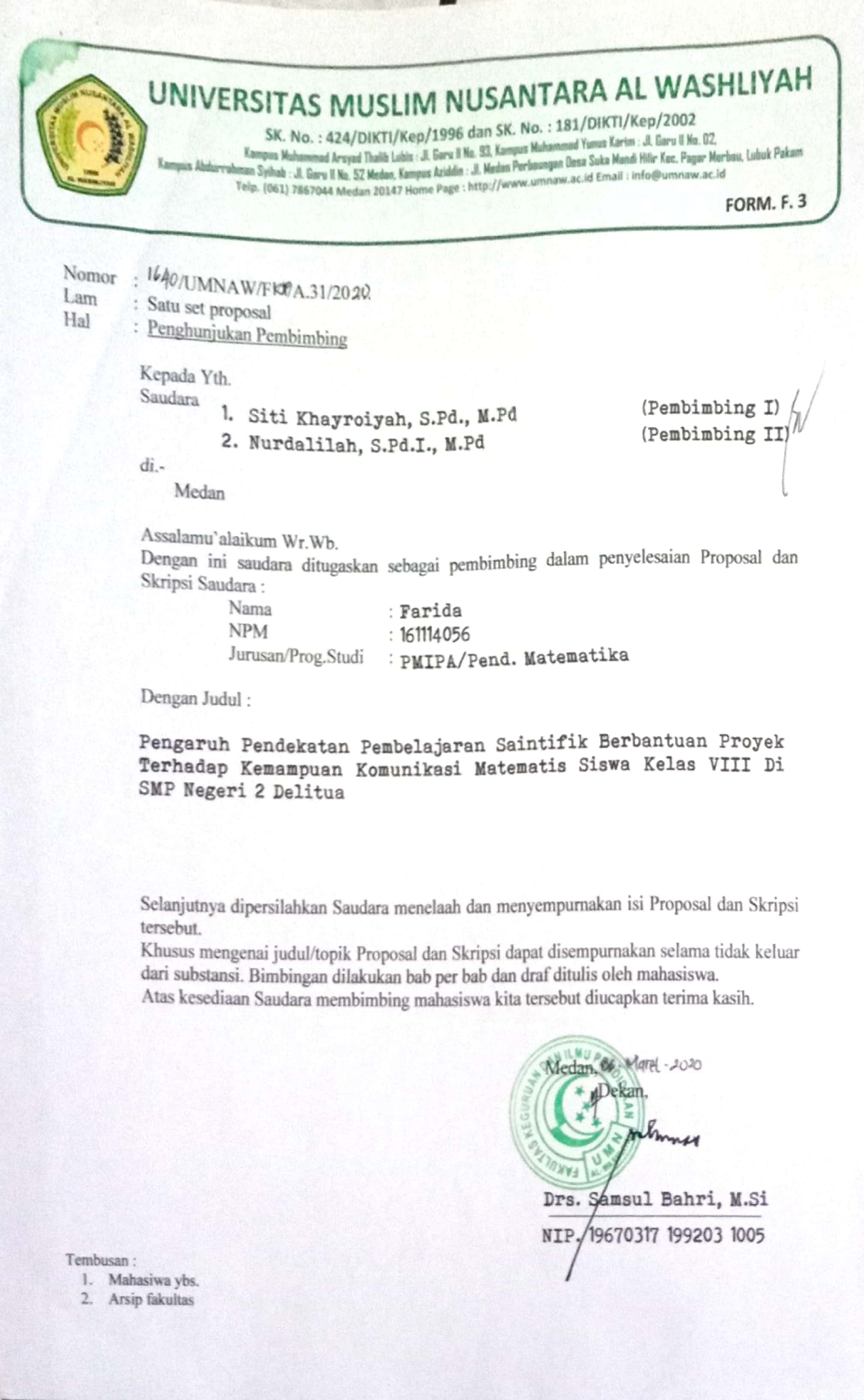 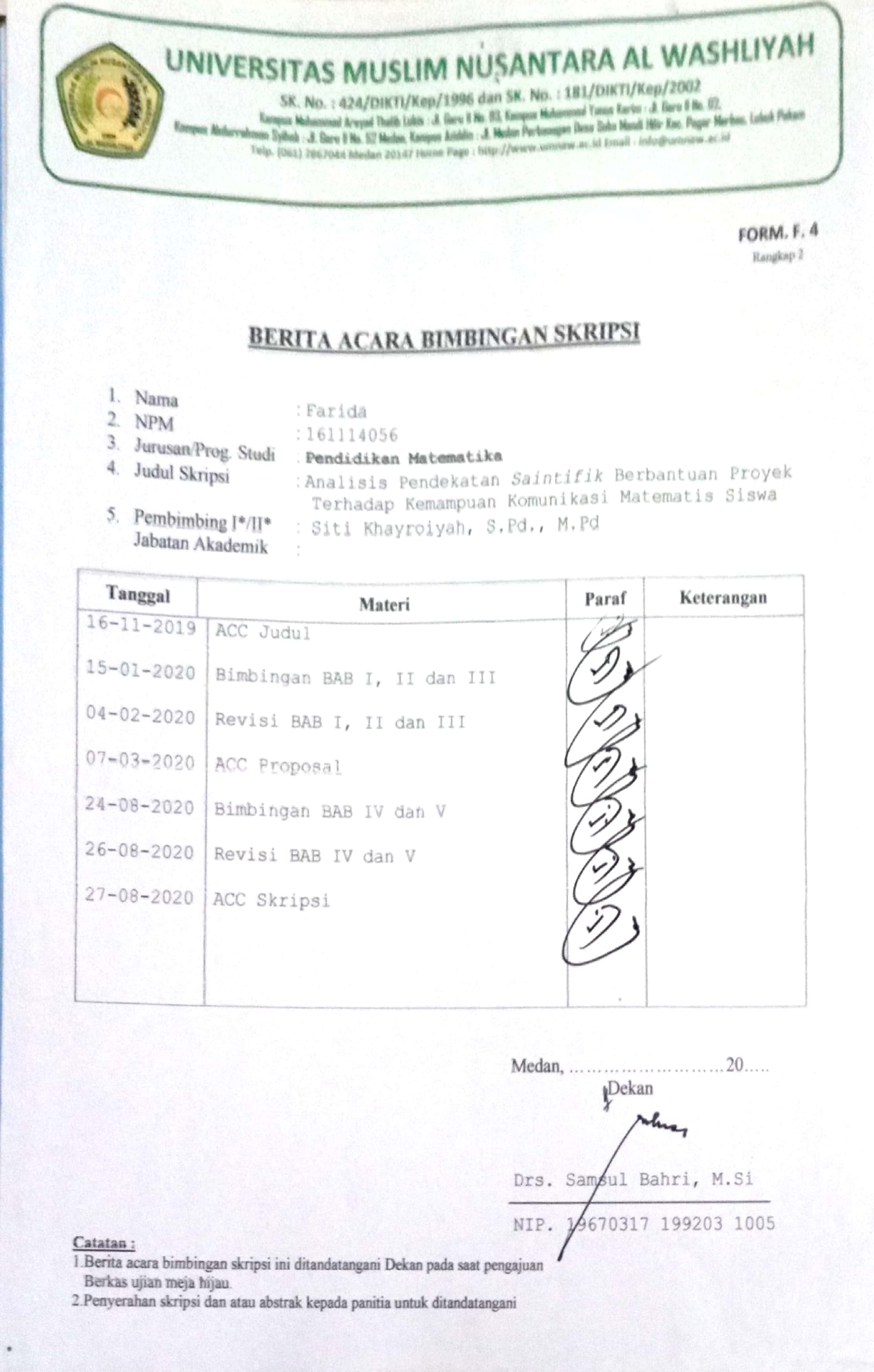 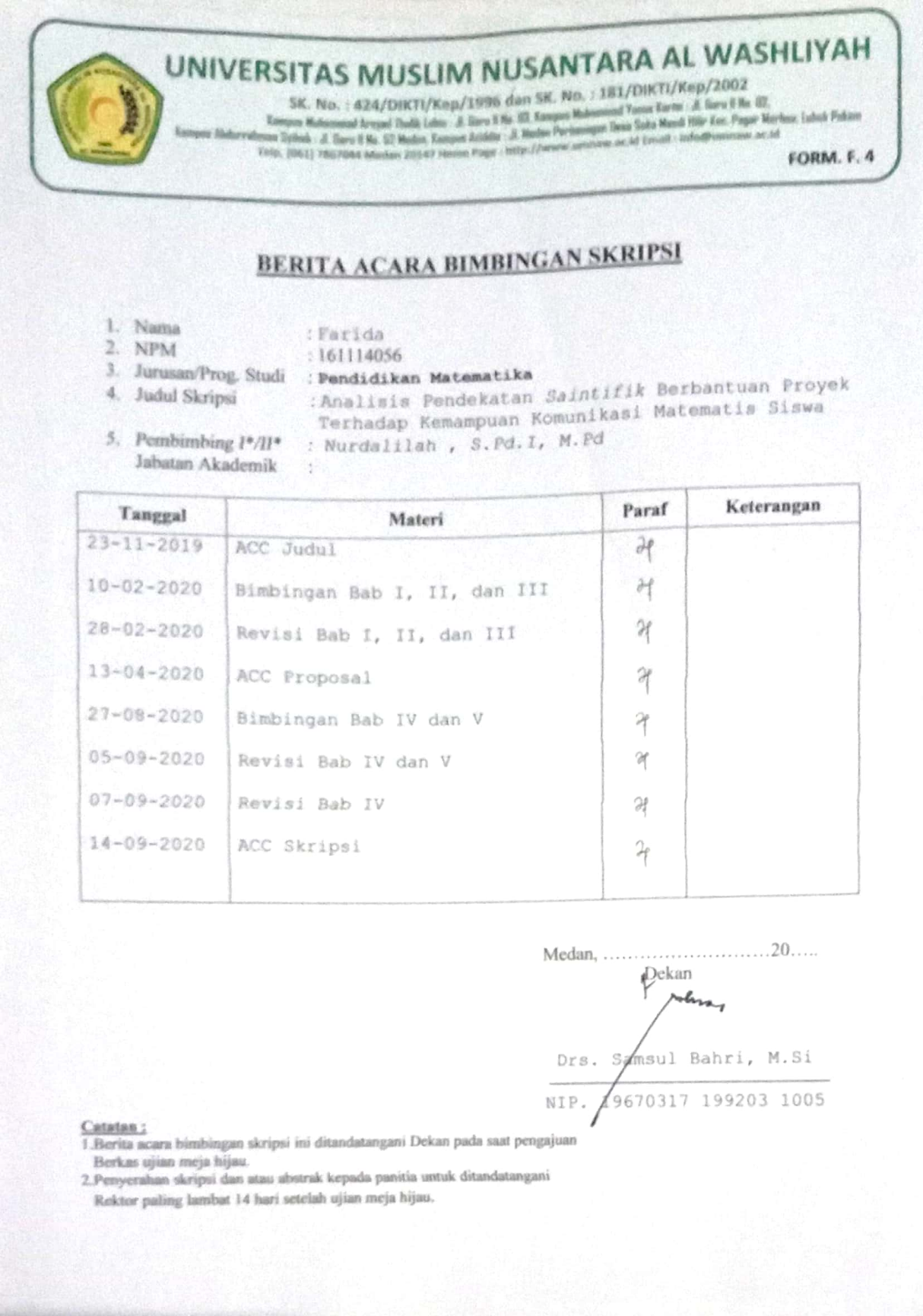 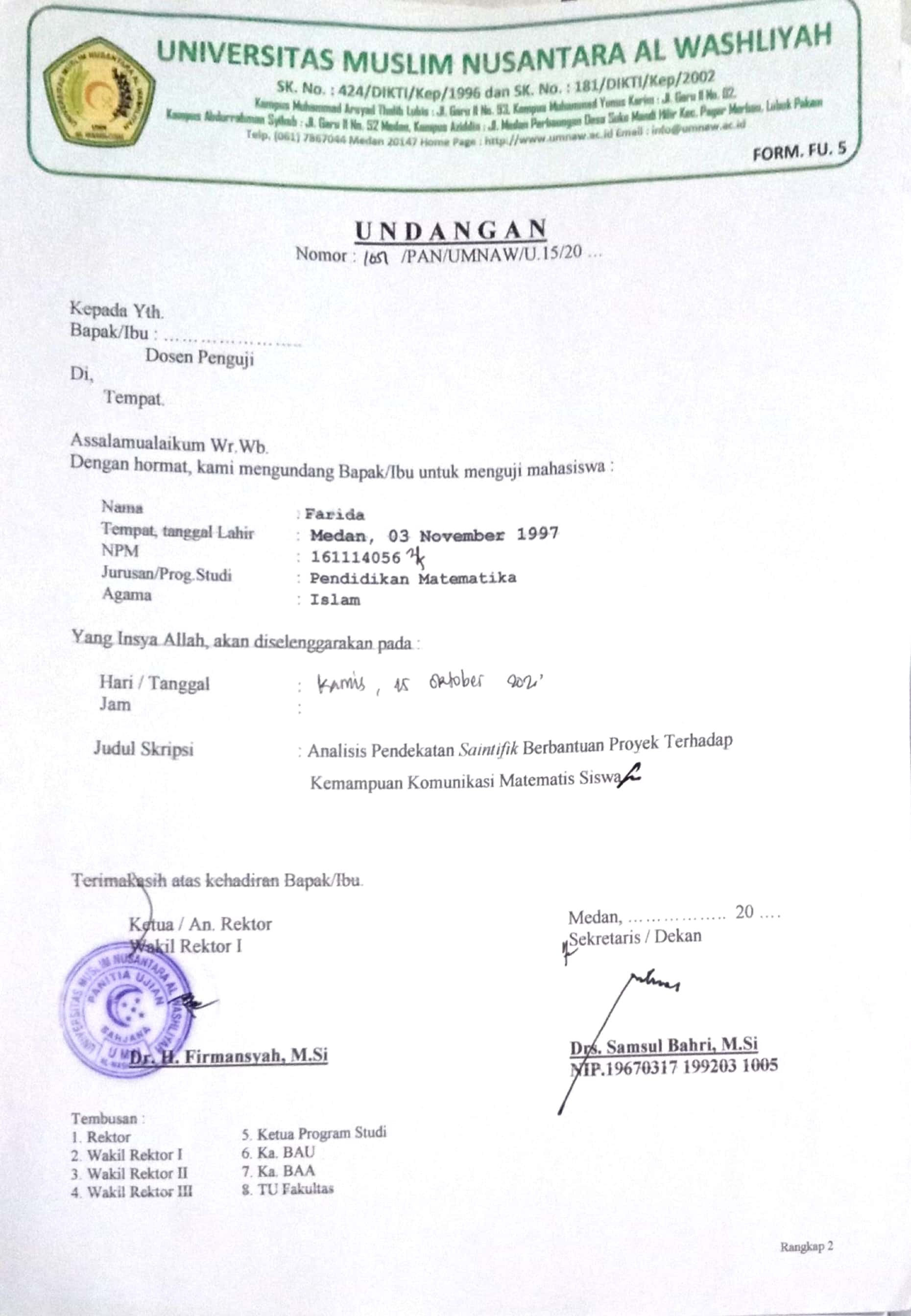 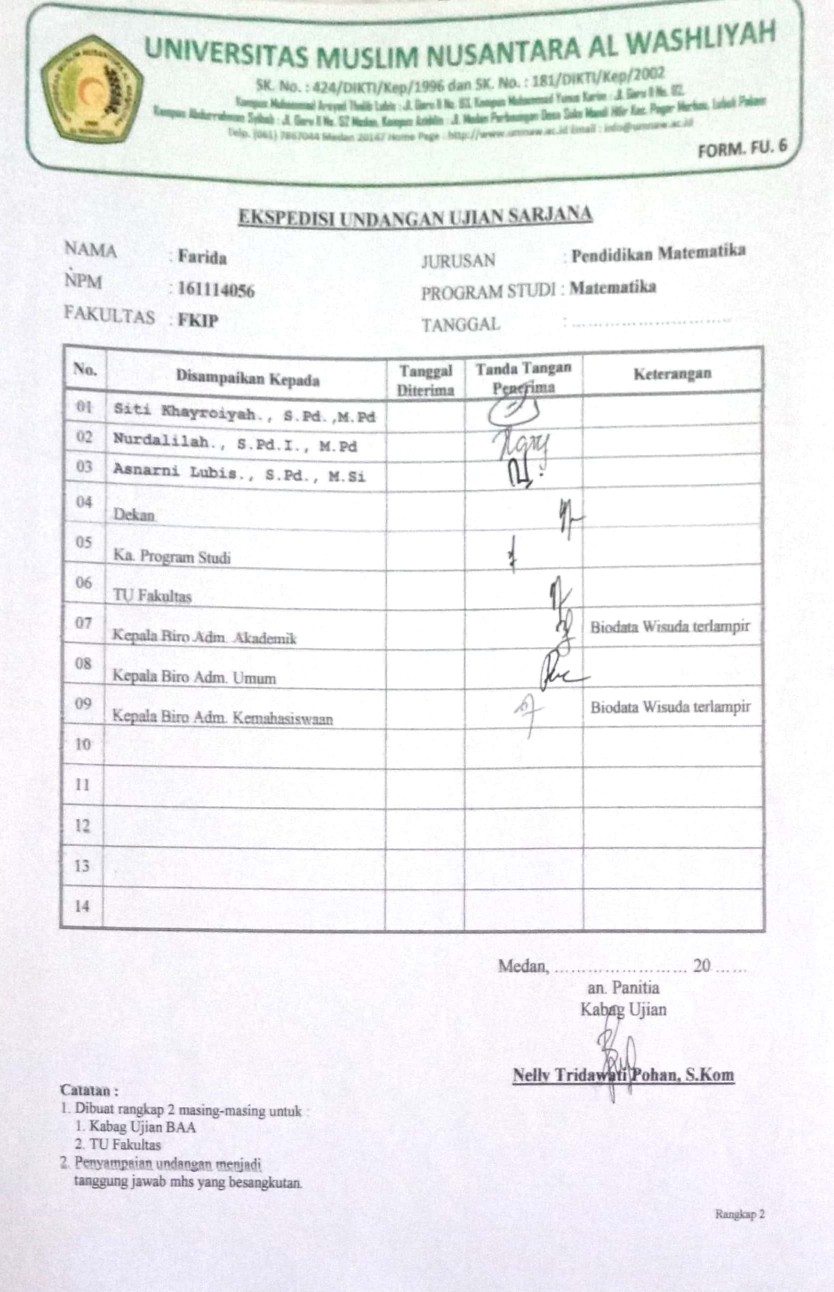 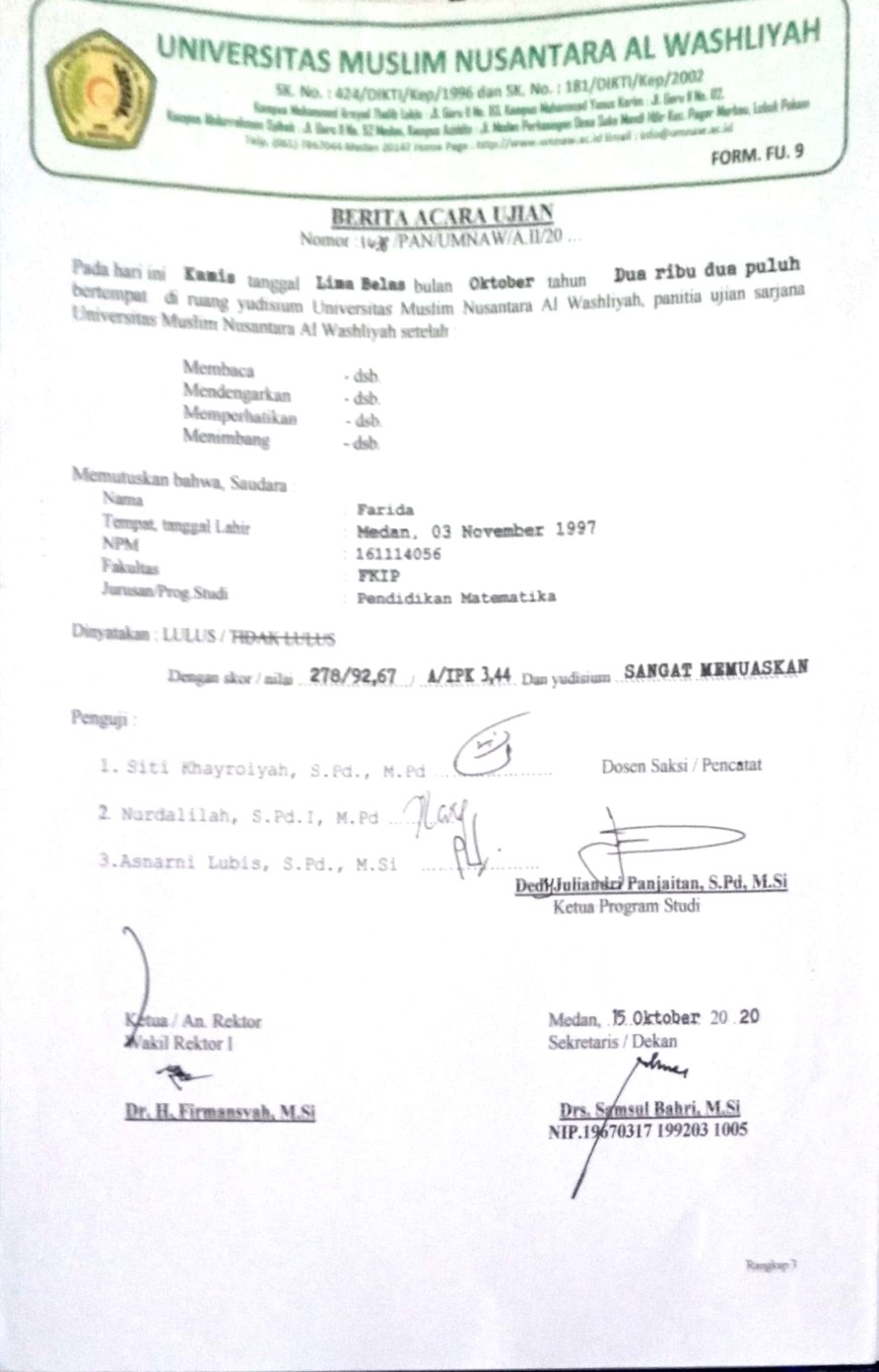 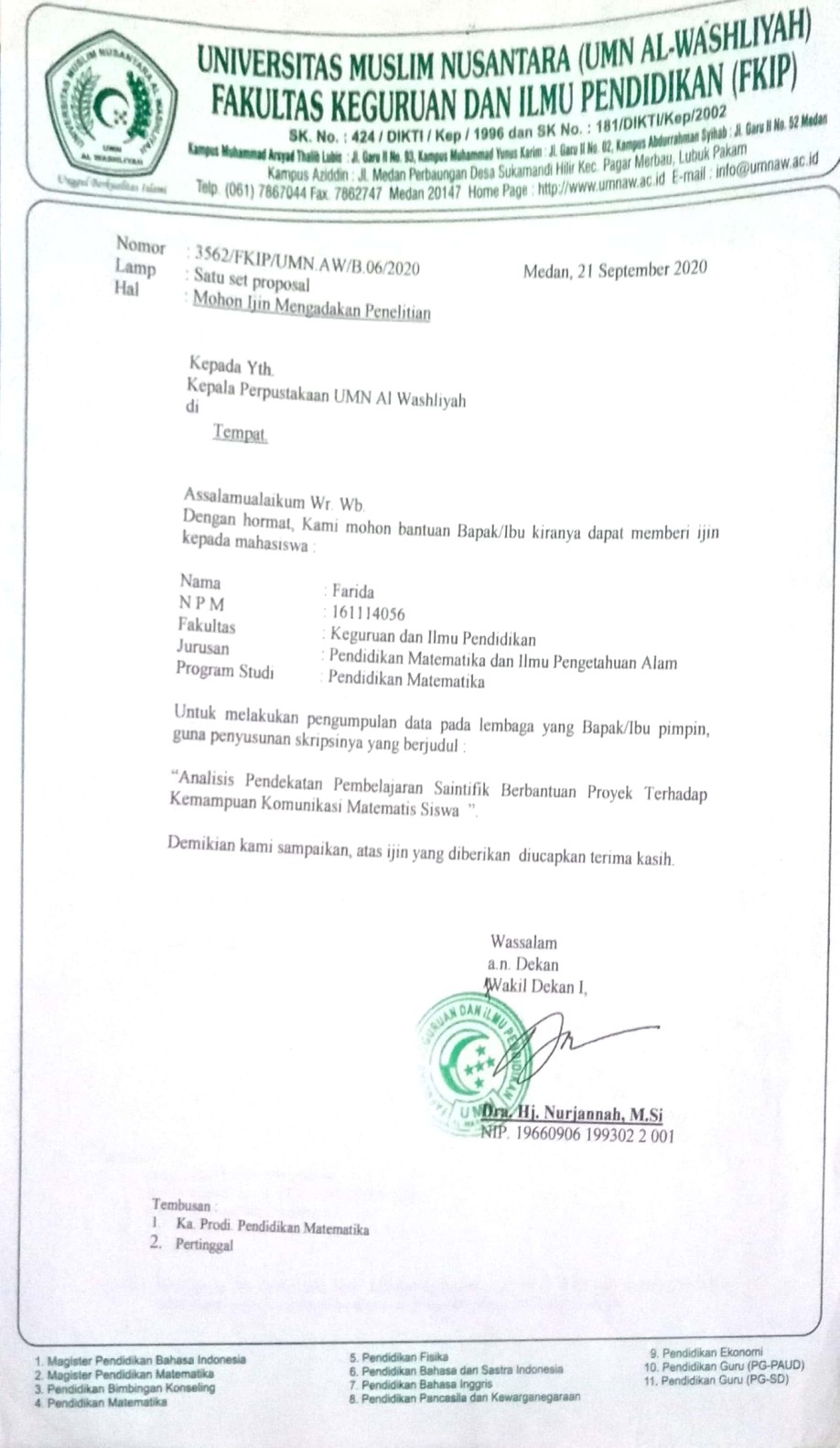 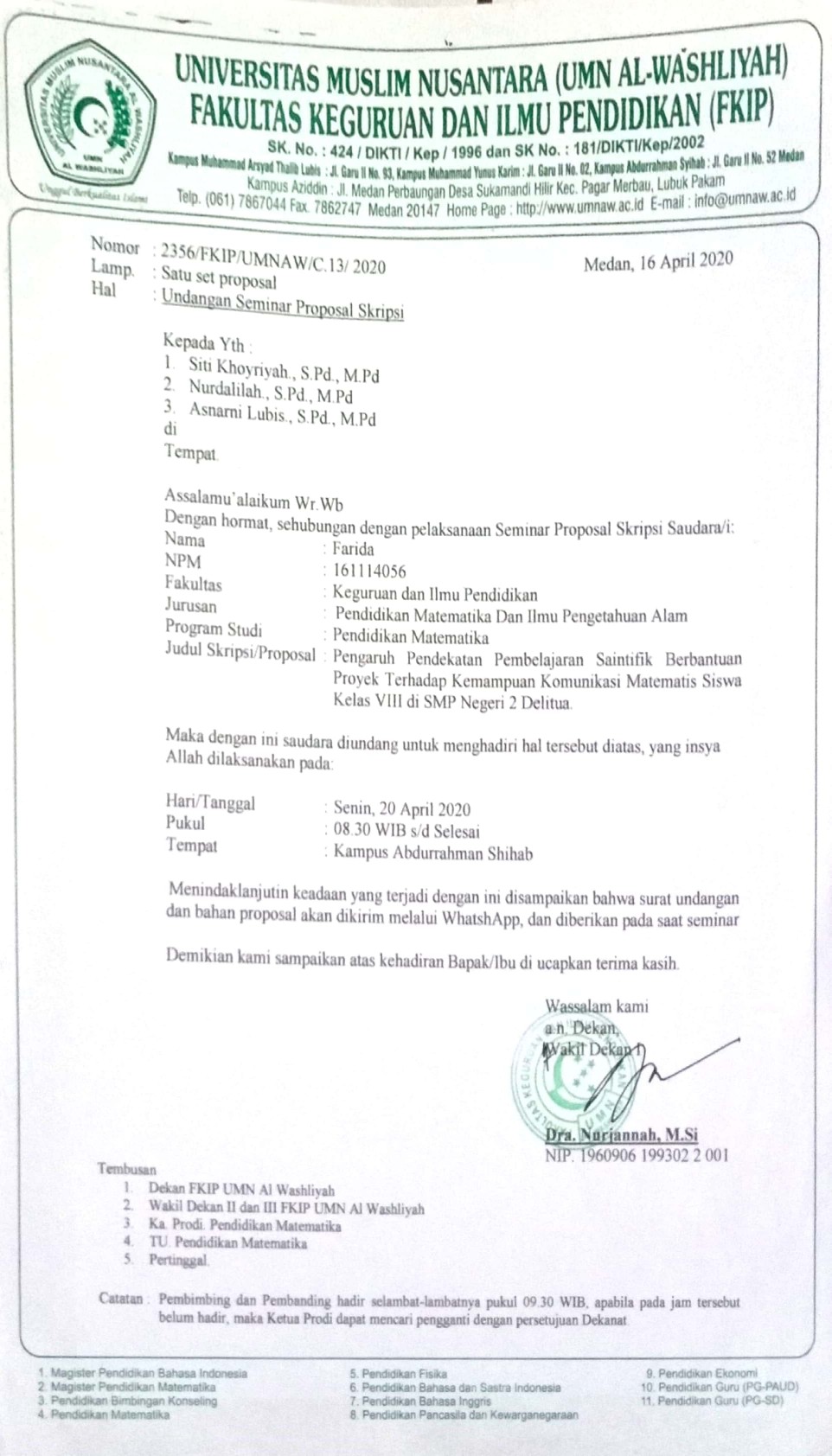 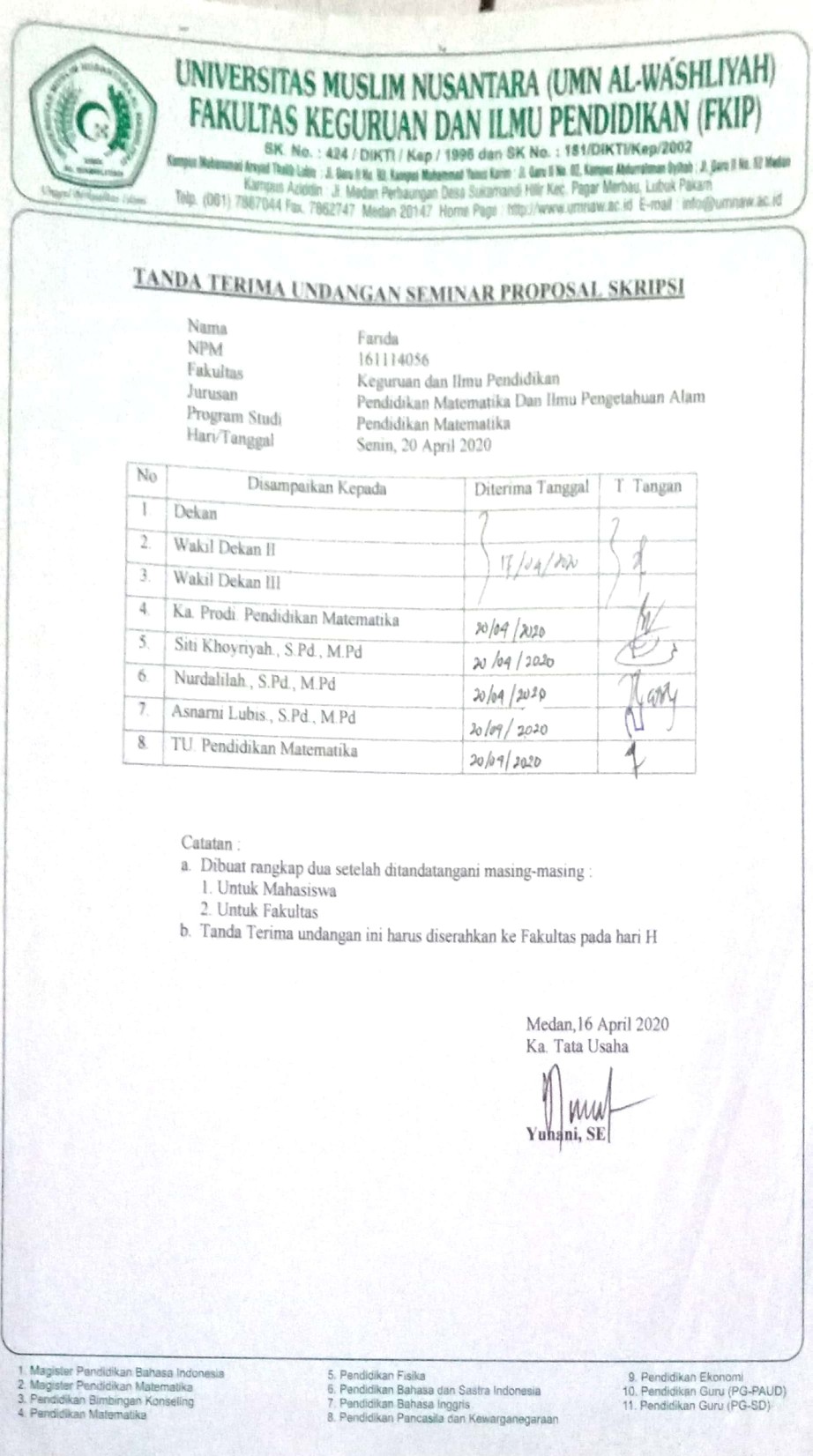 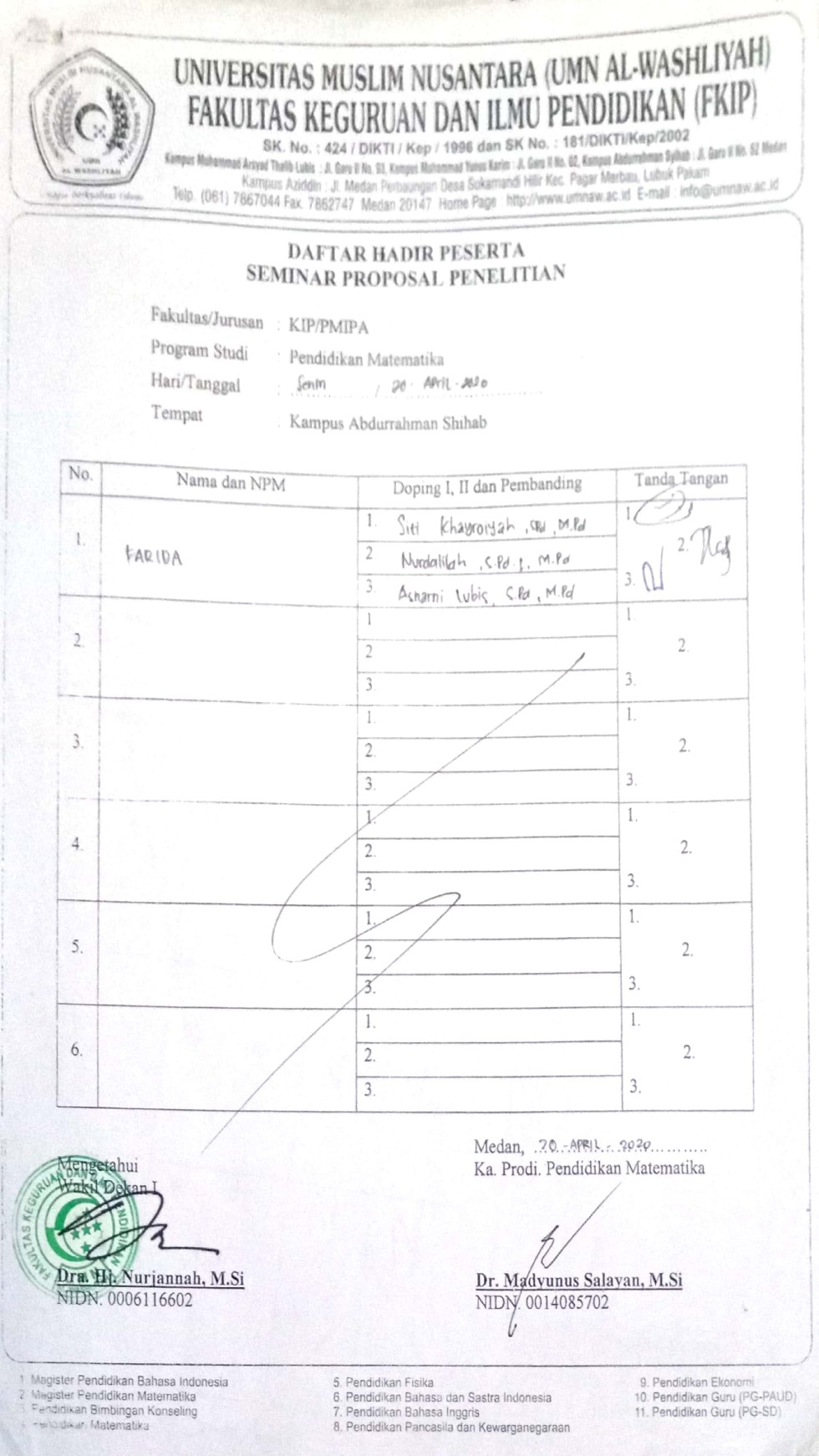 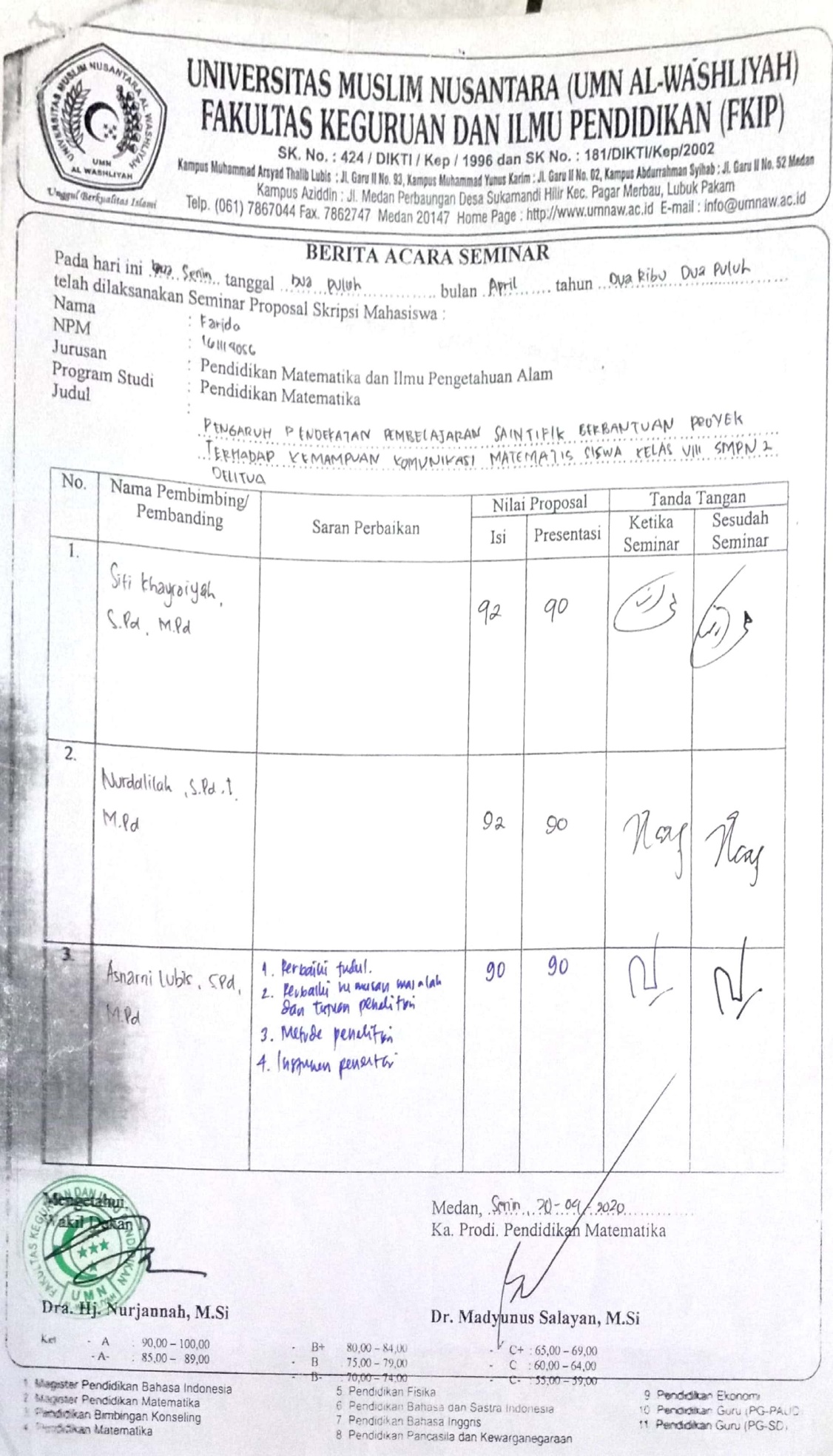 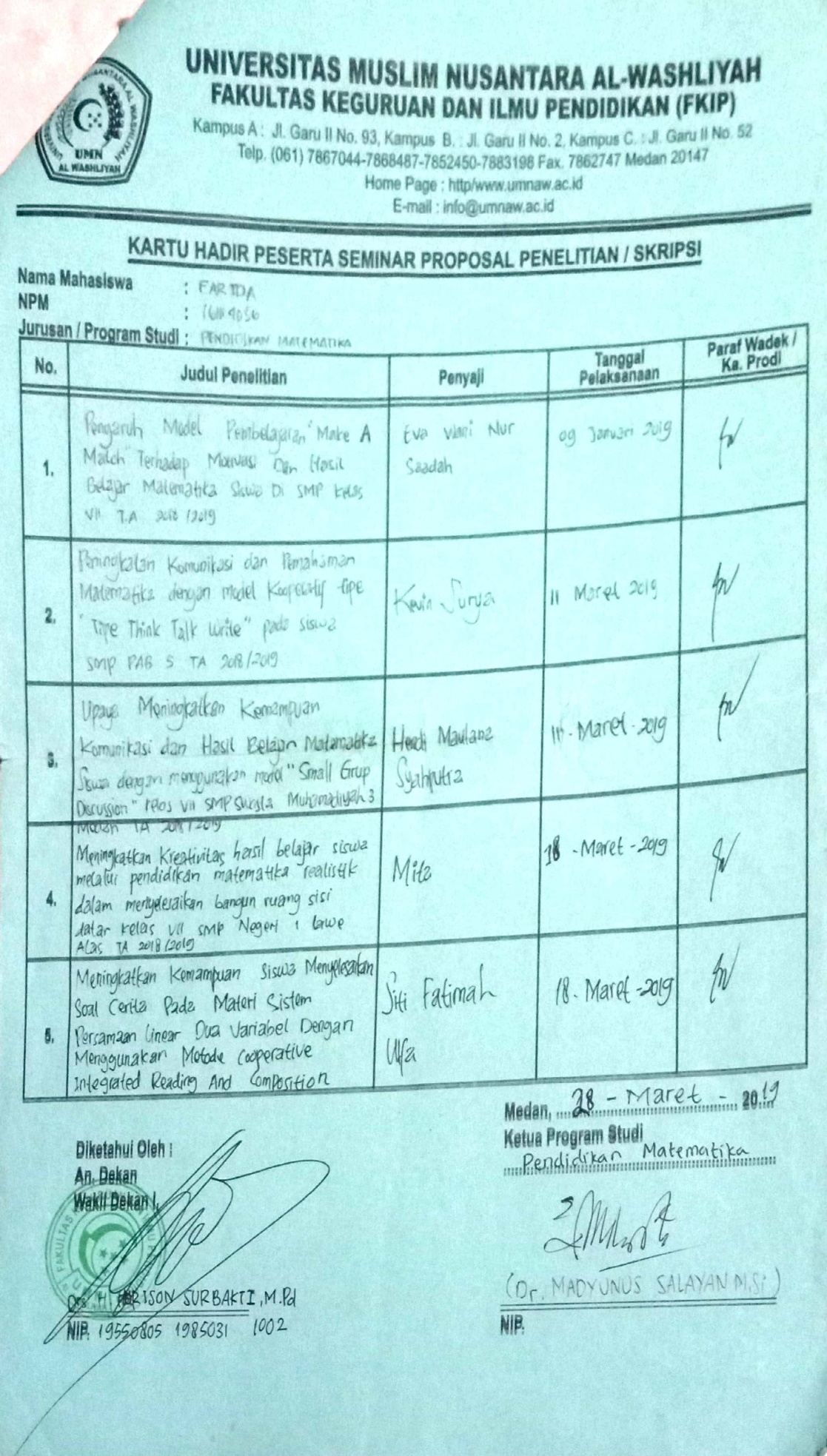 KI-1:Menghayati dan mengamalkan ajaran agama yang dianutnyaKI-2:Menghayati dan mengamalkan perilaku jujur, disiplin, tanggungjawab, peduli (gotong royong, kerjasama, toleran, damai), santun, responsif dan pro-aktif dan menunjukkan sikap sebagai bagian dari solusi atas berbagai permasalahan dalam berinteraksi secara efektif dengan lingkungan sosial dan alam serta dalam menempatkan diri sebagai cerminan bangsa dalam pergaulan dunia.KI-3:Memahami, menerapkan, menganalisis pengetahuan faktual, konseptual, prosedural berdasarkan rasa ingintahunya tentang ilmu pengetahuan, teknologi, seni, budaya, dan humaniora dengan wawasan kemanusiaan, kebangsaan, kenegaraan, dan peradaban terkait penyebab fenomena dan kejadian, serta menerapkan pengetahuan prosedural pada bidang kajian yang spesifik sesuai dengan bakat dan minatnya untuk memecahkan masalahKI-4:Mengolah, menalar, dan menyaji dalam ranah konkret dan ranah abstrak  terkait dengan pengembangan dari yang dipelajarinya di sekolah secara mandiri, dan mampu menggunakan metoda sesuai KegiatanDeskripsi KegiatanAlokasi waktuSoalPendahuluanPeserta didik merespon  salam dan pertanyaan dari guru berhubungan dengan kondisi dan pembelajaran sebelumnya Peserta didik menerima informasi tentang pembelajaran yang akan dilaksanakan dengan materi yang memiliki keterkaitan dengan materi sebelumnya.Peserta didik menerima informasi tentang kompetensi, ruang lingkup materi, tujuan, manfaat, langkah pembelajaran, metode penilaian yang akan dilaksanakanBertanya dan menagih secara lisan tugas baca mencari informasi tentang lingkaran  melalui berbagai sumber (buku, internet, atau modul)Melaksanakan pre tes tentang lingkaran15 menitIntiMengamatiMengamati dan mencermati gambar yang disiapkan tentang lingkaranPeserta didik memperhatikan karakteristik gambar yang disajikan. MenanyaPeserta didik mendiskusikan (antar peserta didik dalam satu kelompok atau diluar kelompok, dan/atau guru)  tentang karakteristik gambar yang diamati.Peserta didik  diarahkan untuk membuat pertanyaan dan mempertanyakan tentang hal-hal yang belum diketahui dari apa yang diamati untuk ditindak lanjuti pada kegiatan mencari informasiMengumpulkan informasiPeserta didik menyelesaikan  permasalahan nyata yang berkaitan dengan lingkaranMelalui pengamatan literatur, peserta didik melakukan eksplorasi mengenai lingkaranSetiap kelompok mendeskripsikan  tentang lingkaranMengasosiasiDari berbagai gambar , peserta didik menyimpulkan tentang lingkaranPeserta didik menyimpulkan unsur-unsur dan bagian-bagian lingkaranGuru membimbing/menilai kemampuan peserta didik dalam melakukan aktifitas  dan merumuskan kesimpulanMengomunikasikanPeserta didik menyampaikan kesimpulan tentang lingkaran  dalam bentuk presentasiPeserta didik menyimpulkan unsur-unsur dan bagian –bagian lingkaran dalam bentuk presentasi.Peserta didik menyimpulkan unsusr-unsur dan bagian lingkaran Guru memberi penguatan terhadap kesimpulan yang disampaikan peserta didikGuru menilai kemampuan peserta didik berkomunikasi lisan60 menit1. Dari gambar tersebut 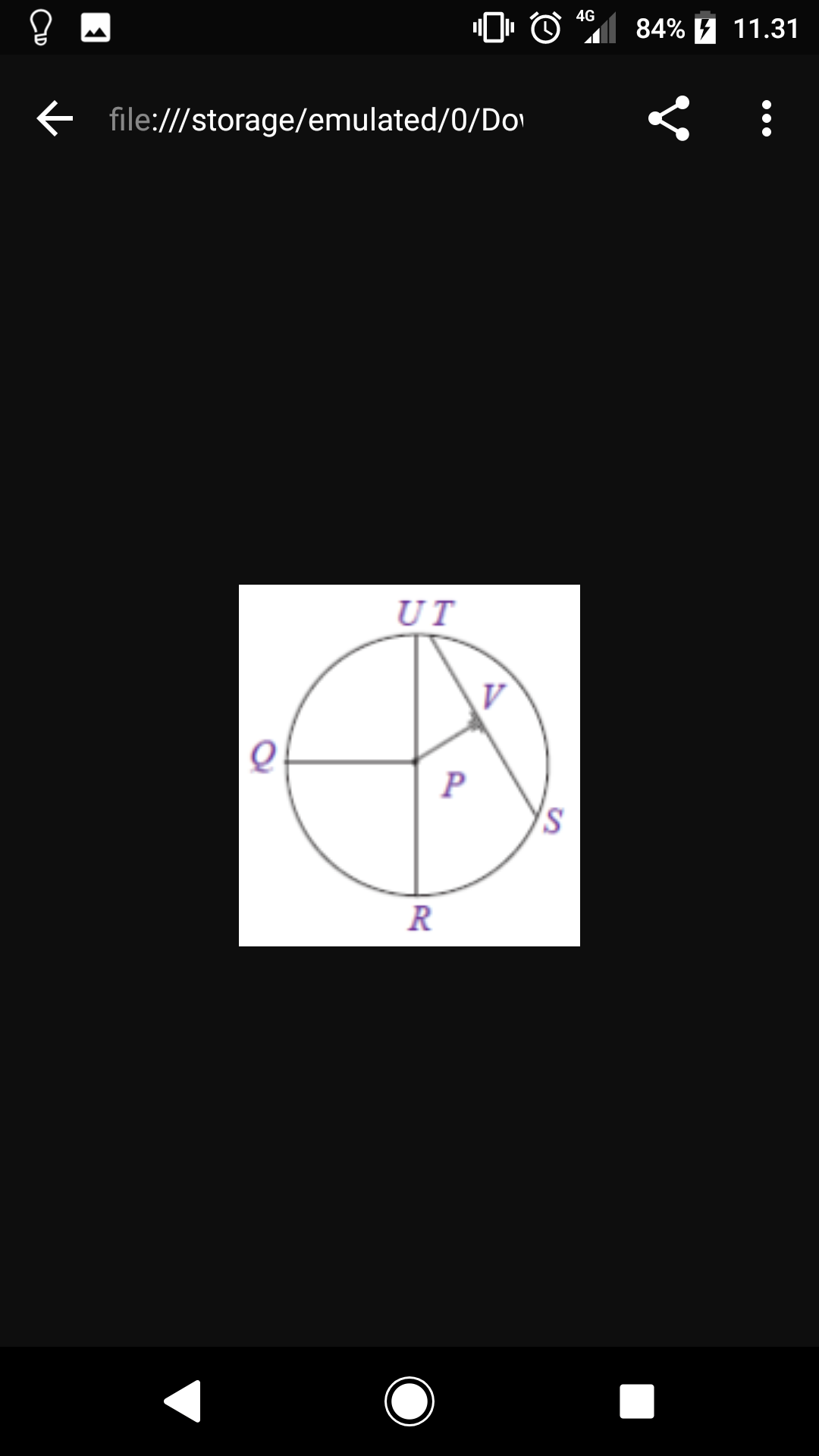 tentukan :Titik pusat                              Jari-jari                DiameterBusur                                      Tali busur             Temberengg. Juring                                      h. ApotemaPenutupPeserta didik menyimpulkan materi yang telah dipelajari dengan merespon pertanyaan guru yang sifatnya menuntun dan menggaliPeserta didik merefleksi penguasaan materi yang telah dipelajari dengan membuat catatan penguasaan materi.Peserta didik saling memberikan umpan balik hasil refleksi yang dilakukanGuru memberikan tugas mandiri dalam menyelesaikan masalah matematika yang berkaitan dengan lingkaranMelaksanakan postesPeserta didik mendengarkan arahan guru untuk materi pada pertemuan berikutnya15 menit